Fragebogen zum Gangsta-RapAufgabenstellung: Füllt nachstehenden Fragebogen aus!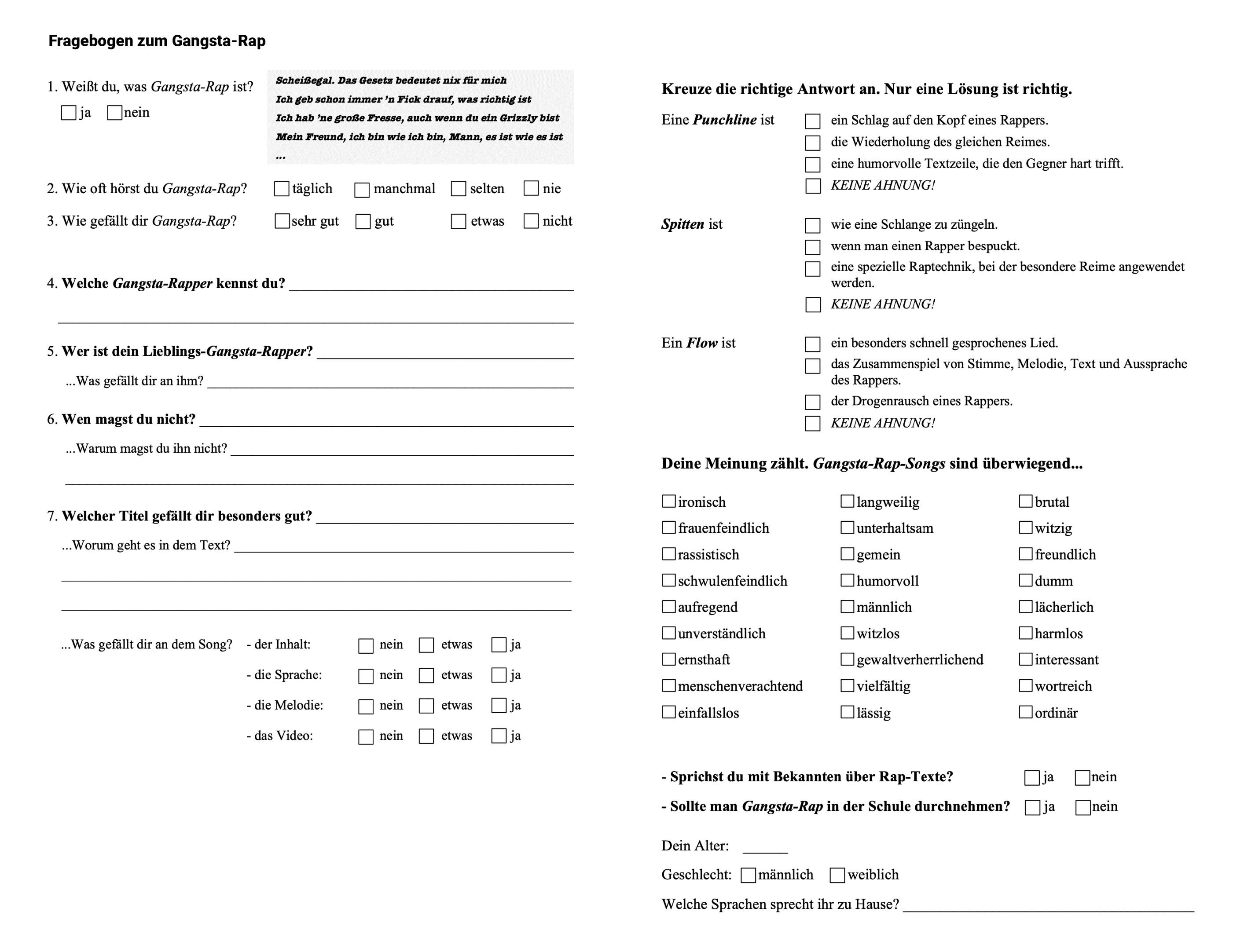 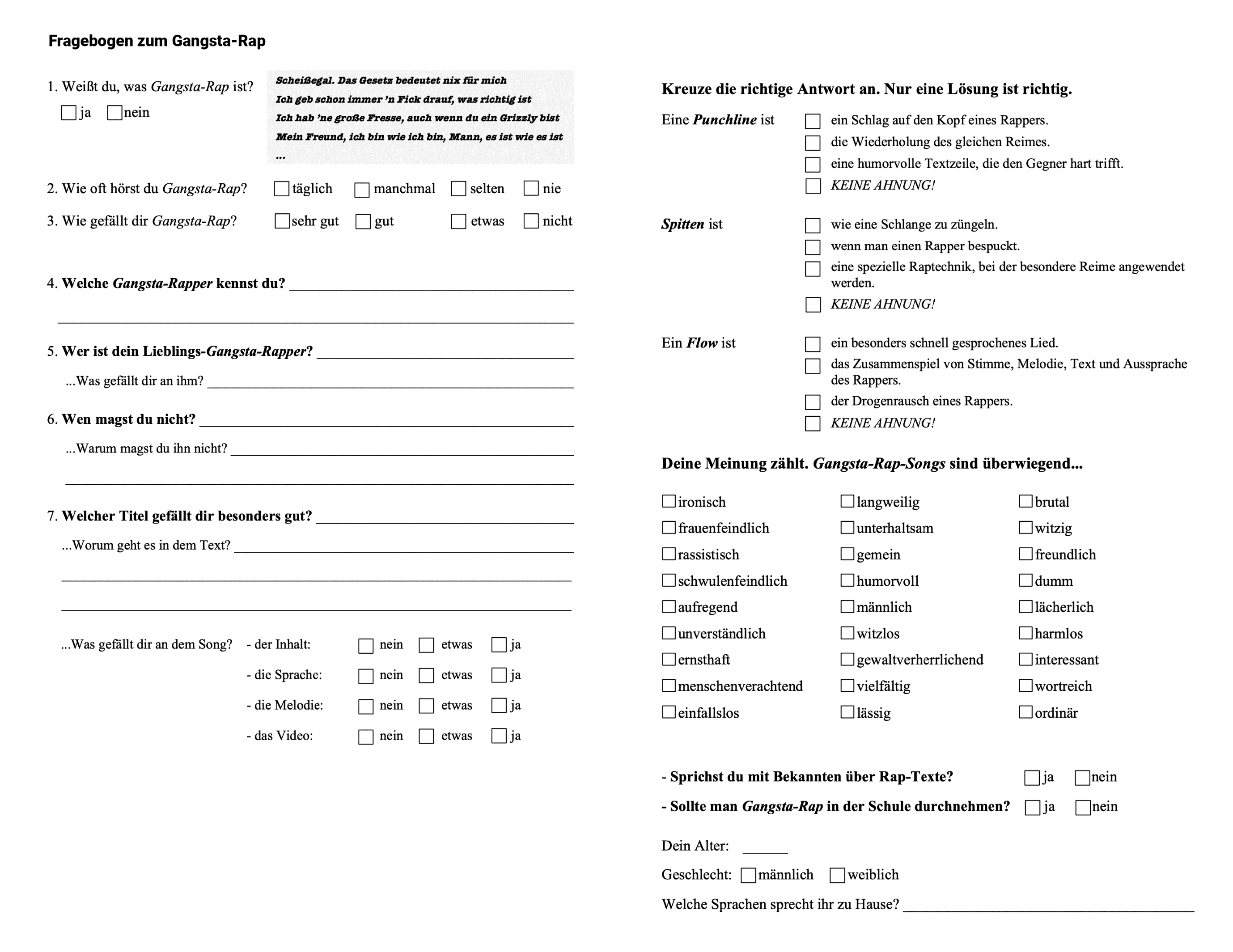 